Primjer najbolje riješenog zadatka iz kategorije KiloDabar (39 %)Tajne porukeAgenti Boris i Berta komuniciraju putem tajnih poruka. Boris je Berti želio poslati tajnu poruku: MEETBILLYBEAVERAT6Napisanu poruku složio je u tablicu s četiri stupca te je u polja koja su ostala prazna upisao znak X.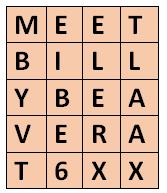 Pomoću tablice zapisao je novu tajnu poruku, prateći redoslijed znakova u stupcima:  MBYVTEIBE6ELERXTLAAX Berta je odgovorila Borisu koristeći istu metodu. Poslala mu je tajnu poruku: OIERKLTEILH!WBEX Koju je poruku poslala Berta?Primjer najlošije riješenog zadatka iz kategorije KiloDabar (2 %)OgradaDabrić pokušava izraditi ogradu od papira kao što je prikazano na slici: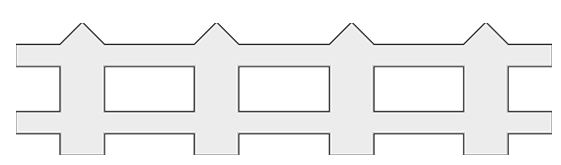  Da bi napravio ogradu kao na slici, prvo treba presaviti papir kao što je prikazano, a zatim škarama pažljivo izrezati oblik. 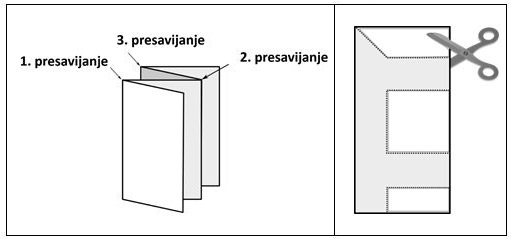  Koliko je presavijanja potrebno za zadanu ogradu?Svi rezultati i povratne informacije učenicima su dostupni u e-kolegiju Dabar, sustava Loomen, a za vježbanje i otkrivanje tajni Dabra na raspolaganju vam je e-kolegij PseudoDabar u kojem će uskoro  biti zadaci i s ovogodišnjeg natjecanja. 